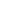 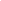 –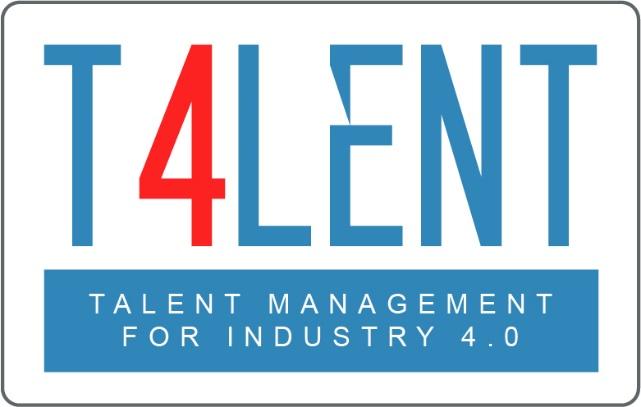 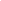 Schritt 01 – BraindumpingWir beginnen mit einer einfachen Methode, die ganz am Anfang jedes kreativen Prozesses steht, mit einem Braindumping. Schritt 02: Strukturiertes BrainstormingJetzt ist es an der Zeit, Ihr kreatives Potenzial systematischer zu steuern. Befolgen Sie jeden Schritt wie unten beschrieben. Diese Übung sollte nicht länger als 10-15 Minuten dauern.Um mehr zu erfahren, besuchen Sie unsere Projektwebsite t4lent.eu oder unser Facebook-Profil @t4lent.euFühren Sie ein 5-minütiges Brainstorming zum Begriff „Talent“ durch. Schreiben Sie alles, was Ihnen dazu einfällt, in Form einer Liste auf.Gedanke 01…Denken Sie an Ihr Unternehmen und Ihre Mitarbeiter. Was sind die Schlüsseleigenschaften eines guten Mitarbeiters? Das können viele Dinge sein (soziale Fähigkeiten, spezifische Fachkenntnisse, Managementfähigkeiten etc.)Wenn Sie an leistungsstarke Mitarbeiter denken. Was macht sie herausragend? Wie unterscheiden sie sich von einem „guten“ Kollegen? Listen Sie ihre Eigenschaften / Unterschiede unten auf.Eigenschaft 01Eigenschaft 02Eigenschaft 01Eigenschaft 02